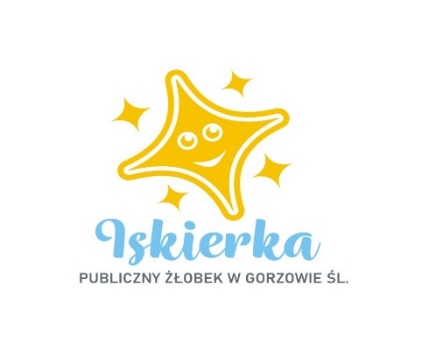 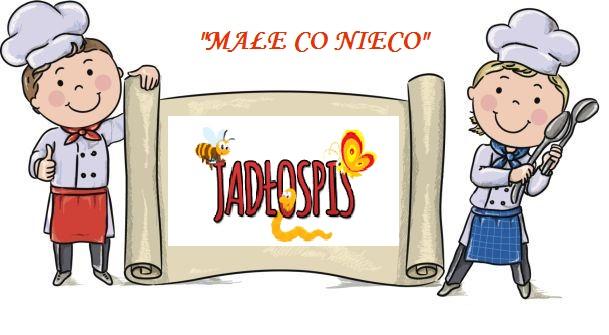 31.05.2021r-04.06.2021rPoniedziałekŚniadanie: Pieczywo graham z szynką drobiową i papryka, herbata z cytrynąIIŚniadanie: budyń śmietankowyI Danie: Zupa grysikowa, woda z sokiem lub cytrynąII Danie: Spaghetti z kukurydzą i ogórkiem, woda z sokiem lub cytrynąWtorek:Śniadanie: Bułka z białym serem i rzodkiewka, kakaoIIŚniadanie: sałatka owocowaI Danie: Rosół z makaronem, kompot jabłkowyII Danie: Racuchy z jabłkami, kompot jabłkowyŚroda:Śniadanie: Pieczywo z szynką drobiową i kakaoIIŚniadanie: kisiel malinowy z biszkoptemI Danie: Zupa pomidorowa z ryżem, kompot owocowy, woda z pomarańcząII Danie: Kluski, pałki z kurczaka i marchewka z groszkiem, kompot owocowy, woda                         z pomarańcząPiątek:Śniadanie: Płatki kukurydziane na mleku, herbata owocowaIIŚniadanie: sałatka owocowaI Danie: Zupa krem z warzyw, kompot jabłkowyII Danie: Makaron z musem truskawkowym, kompot jabłkowyWoda do picia jest stale dostępna.Herbata owocowa i kawa z mlekiem nie są słodzone.Dżemy, biszkopty i inne ciastka zawierają znikomą ilość cukru.Smacznego!